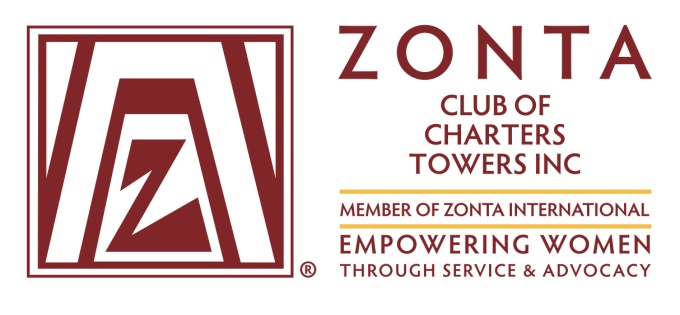 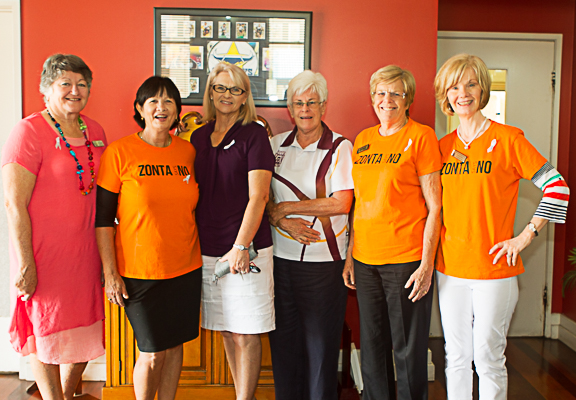 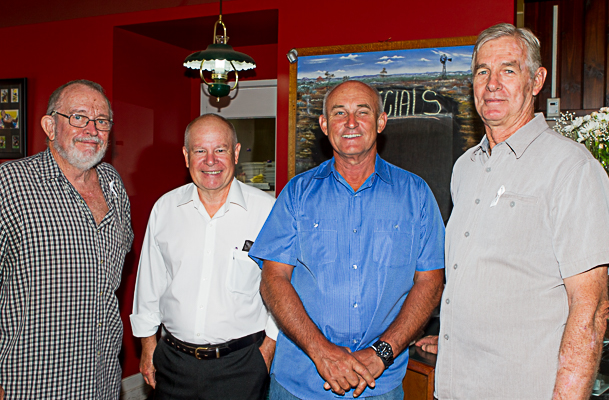 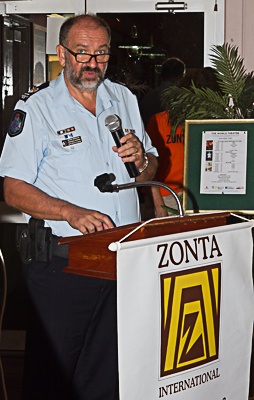 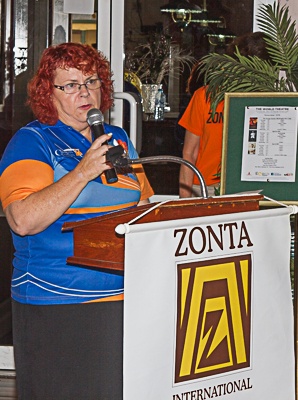 From President Hilary GrantA first for the Zonta Club of Charters Towers was acknowledging White Ribbon Day on November 25.A breakfast well supported by community leaders, service clubs and schools was held at Henry’s.  Guest speakers-Elvene Whitbread (Charters Towers Neighbourhood Centre), Sonya Box (Life Without Barriers), Senior Sergeant Graham Lohmann (Charters Towers Police) and Cr Frank Beveridge (Mayor, Charters Towers Regional Council) spoke of the nature of domestic violence and the ongoing problems the victims face in their lives.Senior Sergeant Lohmann said there had been a sharp increase in domestic violence cases in Charters Towers in recent years.Up to November 2015, police had prosecuted 81 breaches of domestic violence orders, up from 70 in 2014.White Ribbon Day originated in Canada in 1991 and is now active in more than 60 countries.It is the world’s largest male-led movement to end violence against women.Our thanks to Zontian Corral Clarke for all her efforts in organizing such a successful morning. WHITE RIBBON -Vision: All women live in safety free from all forms of men’s violence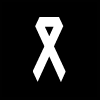 Mission:  Making women’s safety a man’s issue too…Zonta’s Overseas Projects  The Zonta International Foundation funds the projects and programs of Zonta International.Zonta clubs usually donate one-third of the money they raise to the Zonta International Foundation, utilizing the remaining two-thirds in local projects and programs in line with Zonta’s mission and vision. US $5.1 million will be spent during 2014-16. Every contribution is critical to empower women and girls worldwide.Current International Service Funds supported by Charters Towers include Eliminating Obstetric Fistula in Liberia US $600,000 and Delaying Early Marriage in Niger US$1,000,000In Liberia funds are used to equip hospitals to treat and repair obstetric fistula and to train health care providers in fistula management.The health and socio economic status of more than 400 women and girls will be improved through surgery and non surgical procedures. Increased knowledge and awareness of obstetric fistula in targeted communities will contribute to a 25% reduction in the incidence of the condition. Niger has the highest child marriage prevalence in the world with 76% of girls married by the age of 18 and 36% by the age of 15.A high proportion of school age girls are not in school and the vast majority of adolescent girls are illiterate. By the age of 19 the majority of married girls have had children or been pregnant. The project aims to improve the health of adolescent girls, ensure their access to educational opportunities, protect them from violence and encourage their leadership by providing access to mentors and women leaderThese projects will be delivered by agencies of the United Nations.About ZontaZonta International envisions a world in which women’s rights are recognized as human rights and every woman is able to achieve her potential.The Zonta Club of Charters Towers holds a dinner meeting on the second Thursday of the month at Henry’s Café and Restaurant, 5.30pm for 6pm.To find out more about Zonta, Contact Judy Barnes on 0418 188122or visit the website www.zonta.com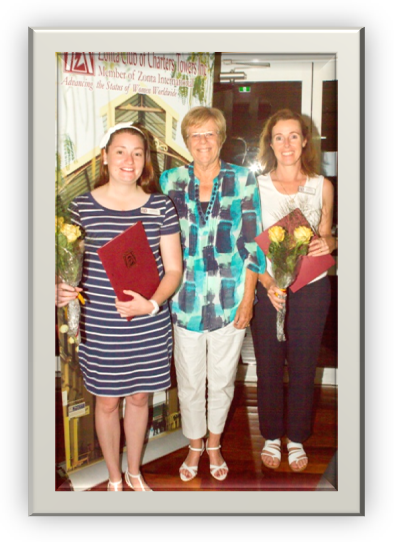 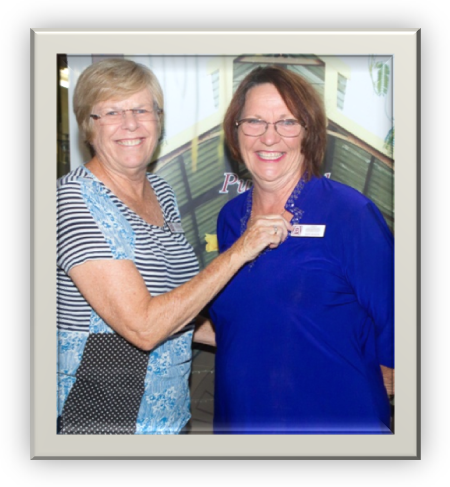 The Yellow RoseOn International Women’s Day each year, the Zonta Club of Charters Towers presents a bunch of yellow roses to a member of our community to acknowledge their service to others.2007	Lyn Snowdowne (Cancer Council and Lions 	Club)2008	Ann Dunn (Lions Club)2009 	Dot Birgan (first and only female mayor of 	Charters Towers)2010	Shirley Symes (restoration of the Stock 	Exchange, reopening of the Don Roderick 	Gallery)2011	Meg Ogilvie (St Vincent de Paul Society, 	Towers Players)2013	Bev Whalen (Cancer Council)2014	Lyn Prichard (QCWA, Girl Guides, Charters 	Towers Show Society)2015 	Val Cragg (Charity Markets, Show Society)2016	Carole Phillips. Carole was a Dalrymple 	Shire Councillor (the first woman elected 	to 	the Shire Council), a member of the 	Soroptimist Club, a member of the 	Charters Towers Neighbourhood Centre 	Management Committee	and is a 	passionate 	member of the Bush Curlews 	Writers Group.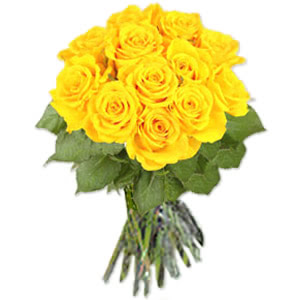 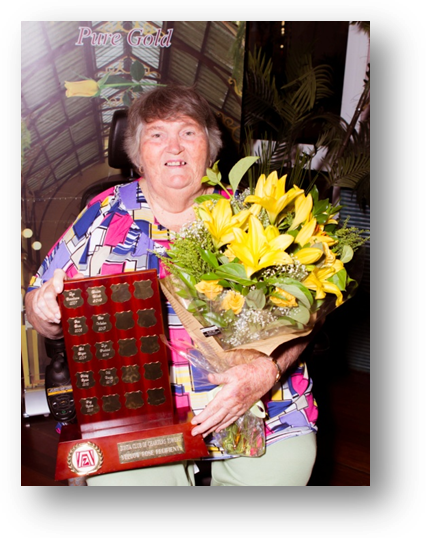 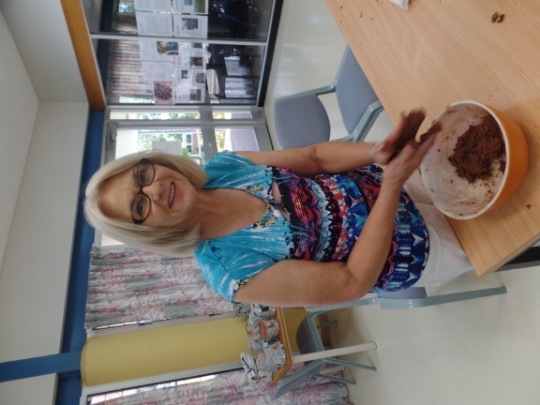 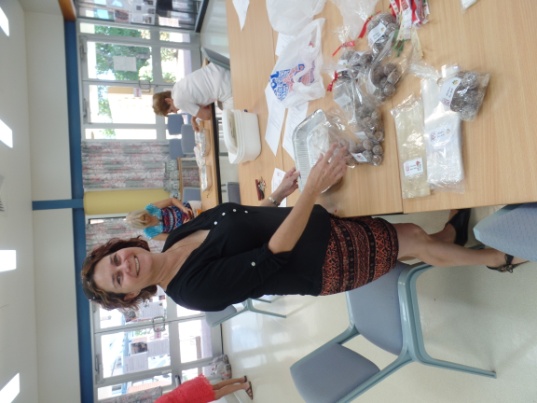  Zonta CalendarSaturday 20 February 2016 – Breast Cushion SewingCharters Towers Zonta Club holds two breast cushion sewing days each year, producing approximately 200 breast cushions for use by women recovering from breast cancer surgery. The cushions are donated to Dr Sally Mead at the Mater Hospital and The Townsville Hospital  Donations of cotton fabric are always welcome.For further information, please contact Judy Barnes on 0418 188122 or Maxine Lockman on 0400 749 669.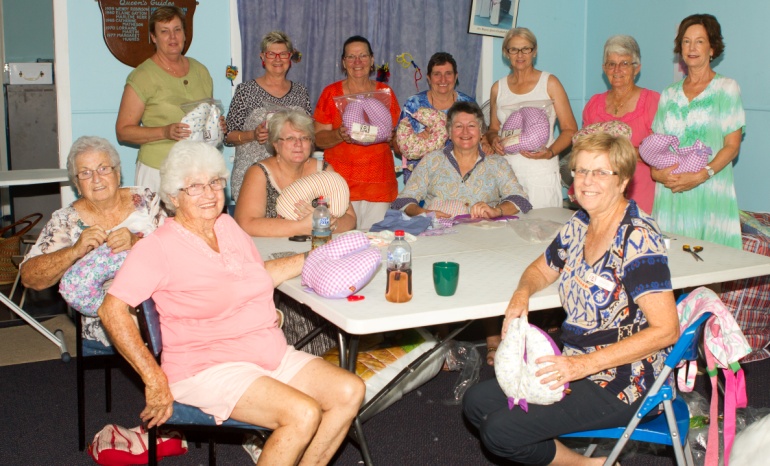 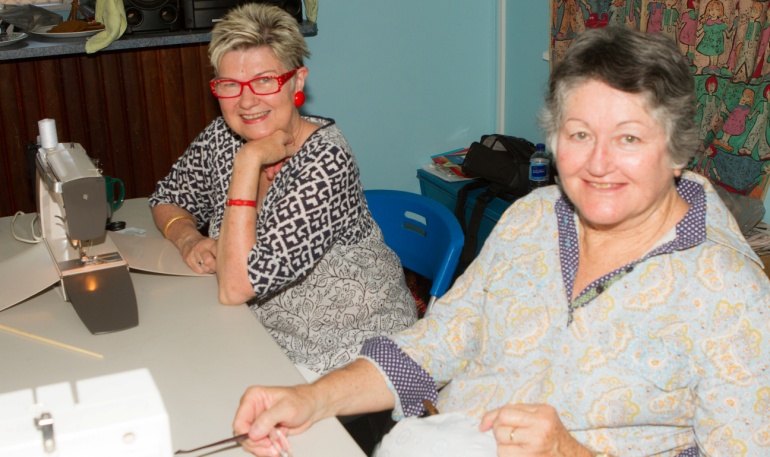 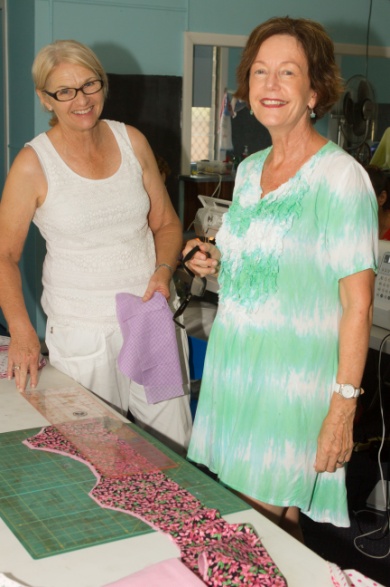 MarchThursday 35.30pm for 06.00pmMarch Meeting at Henry’s Tuesday 8eveningInternational Women’s DaySunday 27 (Easter Sunday)NO Centenary Park MarketsAprilThursday 145.30pm for 06.00pm2016 Annual General Meeting &April Meeting at Henry’sGuest speaker - Kate Hastie re financial management for womenSunday 24morningCoffee & Donut stall, Centenary Park MarketsMaySunday 8morningMothers’ Day function – Time and venue to be advisedThursday 125.30pm for 06.00pmContinuation of 2016 AGMMay Meeting at Henry’s Guest Speaker -  Frances Williams re 2016 Census Friday 20eveningPromoting recognition of Prevention of Family and Domestic Violence Month - “Zonta Says No” at the Cowboys NRL game.Saturday 21Sunday 22Area 5 meeting in Townsville: Host: Townsville Metro ClubVenue: Quest on Eyre, 19 Leichhardt St, North Ward  Theme: ‘Empowering Women'.Sunday 22morningCoffee & Donut stall, Centenary Park MarketsJuneThursday 95.30pm for 06.00pmJune Meeting at Henry’s – guests - 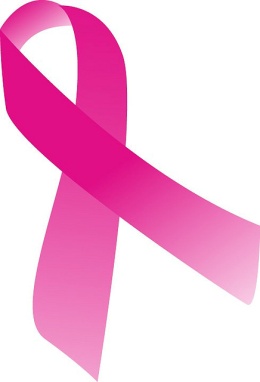 Newly elected female Councillors Sunday 26morningCoffee & Donut stall, Centenary Park Markets